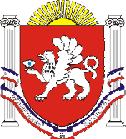 БОТАНИЧЕСКИЙ  СЕЛЬСКИЙ СОВЕТРАЗДОЛЬНЕНСКОГО РАЙОНАРЕСПУБЛИКИ КРЫМРЕШЕНИЕ31.03.2022 года                    							      № 342  О внесении изменений в решение от 13.12.2020 № 315 «Об утверждении плана нормативно - правовой  деятельности органов местного самоуправления Ботанического сельского поселения  на  2022 год»В целях организации нормативно-правовой деятельности органов местного самоуправления  Ботанического сельского поселения в 2022 году, принимая во внимание письмо прокуратуры Раздольненского района от 23.03.2022 № Исорг-20350020-601-22/-20350020, Ботанический сельский советРЕШИЛ:	1.Внести изменения в  План нормативно-правовой деятельности  органов местного самоуправления  Ботанического сельского поселения на  2022 год, утвержденный решением от 13.12.2021 № 315,   изложив его в новой редакции  (приложение 1).	2.Обнародовать данное решение на информационном стенде Ботанического сельского поселения и на официальном сайте администрации Ботанического сельского поселения (http://admbotanika.ru). 	3.Контроль за исполнением настоящего решения возложить на председателя Ботанического сельского совета  Власевскую  М.А.	4.Настоящее Решение вступает в силу с момента официального обнародования.Председатель Ботанического сельскогосовета – Глава администрации Ботаническогосельского поселения                                                                 М.А. ВласевскаяПриложение 1 		Утвержден                                                         	решением внеочередного 34-го		заседания Ботанического сельскогосовета  II созыва от 13.12.2020 № 315(в редакции решения от 31.03.2022 № 342)ПЛАНнормативно-правовой деятельностиБотанического сельского поселения Раздольненского района Республики Крым на 2022 год№п/п                              Наименование НПАСроки исполненияОтветственный 1О внесении изменений в нормативные правовые актыПо мере необходимостиДепутаты сельского совета,       
Администрация2О внесении изменений в Устав муниципального образования Ботаническое сельское поселенияпо мере  необходимостиДепутаты сельского совета,       
Администрация3О внесении изменении в бюджет Ботанического сельского поселения по мере необходимостиДепутаты сельского совета,       
Администрация4«О внесении изменений в постановление Администрации Ботанического сельского поселения Раздольненского района Республики Крым от 28.12.2020 № 327 «О комиссии по предупреждению и ликвидации чрезвычайных ситуаций и обеспечению пожарной безопасности Ботанического сельского поселения Раздольненского района Республики Крым» согласно Федерального закона от 30.12.2021 № 459-ФЗ мартДепутаты сельского совета,       
Администрация5«О внесении изменений в постановление Администрации Ботанического сельского поселения Раздольненского района Республики Крым от 10.02.2022 № 25 «Об утверждении административного регламента по предоставлению муниципальной услуги «Признание помещений жилыми помещениями, жилых помещений пригодными (непригодными) для проживания и многоквартирных домов аварийными и подлежащими сносу или реконструкции» согласно постановления Правительства Российской Федерации от 28.01.2006 № 47 (в ред. от 17.02.2022)Март-апрельДепутаты сельского совета,       
Администрация6«О внесении изменений в постановление администрации Ботанического сельского поселения Раздольненского района Республики Крым от 01.07.2021 № 133 «Об утверждении порядка формирования спортивных сборных команд муниципального образования Ботаническое сельское поселение Раздольненского района Республики Крым» согласно Федерального закона от 30.04.2021 № 127-ФЗ «О внесении изменений в Федеральный закон «О физической культуре и спорте в Российской Федерации», с учетов момента вступления норм в законную силуапрельДепутаты сельского совета,       
Администрация7«Об утверждении Положения о порядке регистрации устава территориального общественного самоуправления, осуществляемого на территории Ботанического сельского поселения Раздольненского района Республики Крым»апрельДепутаты сельского совета,       
Администрация8«Об утверждении Порядка предоставления лицом, поступающим на должность руководителя муниципального казенного учреждения ботанического сельского поселения Раздольненского района Республики Крым, а также на должность руководителя муниципального унитарного предприятия Ботанического сельского поселения Раздольненского района Республики Крым сведений о своих доходах, расходах, об имуществе и обязательствах имущественного характера, а также сведений о доходах, расходах, об имуществе и обязательствах имущественного характера супруга (супруги) и несовершеннолетних детей»Март-апрельДепутаты сельского совета,       
Администрация9Об утверждении отчета об исполнении бюджета Ботанического сельского поселения  за  2021 годапрельДиректор МКУ « УОДОМС муниципального образования Ботаническое сельское поселение»10Рассмотрение ежегодного отчета председателя Ботанического сельского совета-главы администрации Ботанического сельского поселения о результатах деятельностиАпрель-майГлаваадминистрации11Об утверждении Порядка информационного обеспечения деятельности  производителей продукции пчеловодстваапрельАдминистрация12О случаях и порядке предоставления юридическим лицам субсидий( за исключением субсидий государственным (муниципальным) учреждениям), индивидуальным предпринимателям, физическим лицам – в соответствии с решением Совета о местном бюджетеоктябрьЗаведующий сектором по вопросам  финансов, бухгалтерского учета и муниципальным услугам13Об установлении порядка оплаты имущества, находящегося в муниципальной собственностиоктябрьВедущий специалист по муниципальному имуществу, землеустройству и территориальному планированию 14О прогнозе основных показателей социально-экономического развития Ботанического сельского поселения на 2022 годноябрьЗаведующий сектором по вопросам  финансов, бухгалтерского учета и муниципальным услугам15Об утверждении земельного налога на территории Ботанического сельского поселения на 2023 годноябрьВедущий специалист по муниципальному имуществу, землеустройству и территориальному планированию16«Об установлении налога на имущество физических лиц на территории муниципального образования_Ботаническое сельское Раздольненского района Республики Крым на 2023 год»ноябрьВедущий специалист по муниципальному имуществу, землеустройству и территориальному планированию17О проекте бюджета Ботанического сельского поселения на 2023 годноябрьЗаведующий сектором по вопросам  финансов, бухгалтерского учета и муниципальным услугам18Рассмотрение и утверждение бюджета Ботанического сельского поселения на 2023 годдекабрьЗаведующий сектором по вопросам  финансов, бухгалтерского учета и муниципальным услугам